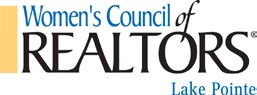 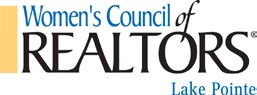  Name  	 	 	 	 	 	 	 Company. Name  	 	 	 	 	 	 Company Address 	 	 	 	 	 	 	 	 	 	 	 	 	 City, State, Zip  	 	 	 	 	 	 	 	 	 	 	 	 	 	 Business Phone  	 	 	 	 	 Fax  	 	 	 	 Cell  	 	 	 	 	 E-Mail  	 	 	 	 	 	 	 	 	 	 	 	 	 	 	 Website   	 	 	 	 	 	 	 	 	 	 	 	 	 	 Residence Address:  	 	 	 	 	 	 	 	 	 	 	 	 	 City, State, Zip  	 	 	 	 	 	 	 	 	 	 	 	 	 	 Residence Phone   	 	 	 	 	 	What year did you become active in Real Estate?  	 	 Where would you like your WCR mail to be sent:  	Business  	 	 	  	Residence  	 	 	 Local Chapter You Are Joining:   Lake Pointe 	How did you hear about WCR/Who Referred you?   	 Board of REALTORS® in which you hold your membership: 	GBPR 	 	GMAR 	 	NOCBOR  	OTHER Type of Membership held:  	 	 REALTOR® 	 	 	 REALTOR-ASSOCIATE® 	 	 	 Affiliate REALTOR® Designations you have earner:  	 	 	 	 	 	 	 	 	 	 	 NRDS ID#/NMLS #  	 	 	 	 	 	 	 	 	 	 	 	 	 Were you a national WCR member in the past 12 months?  	 	 	 	 	 	 	 	 	 Following question for Affiliate Applicants only-one of the blanks MUST be checked to become a National Affiliate WCR Member Is your REALTOR® Board Membership: 	 	 	 Under your name? 	 	 	 Your Company name? REALTOR/NATIONAL AFFILIATE DUES AMOUNT OWED 	 	 	 	LOCAL AFFILIATE DUES OWED National Dues: 	$126.00 State Dues:      20.00 Local Dues:      10.00 TOTAL DUES: 	$156.00 (for National Member) 	 	 	 	 	TOTAL DUES: 	$110.00 (For Local Only) METHOD OF DUES PAYMENT 	 	 	Check for $ 	 	 (payable to “WCR”) is enclosed Charge $  	 	 	 to my  Visa 	      MasterCard       American Express Discover Name as it appears on card:  	 	 	 	 	 	 	 	 	 	 	 	 Credit Card Number:  	 	 	 	 	 	 	 	 	 	 	 	 	 Billing Address:  	 	 	 	 	 	 	 	 	 	 	 	 	 	 CID  	 	 	Expiration  	 	  	Signature 	 	 	 	 	 	 	  Name  	 	 	 	 	 	 	 Company. Name  	 	 	 	 	 	 Company Address 	 	 	 	 	 	 	 	 	 	 	 	 	 City, State, Zip  	 	 	 	 	 	 	 	 	 	 	 	 	 	 Business Phone  	 	 	 	 	 Fax  	 	 	 	 Cell  	 	 	 	 	 E-Mail  	 	 	 	 	 	 	 	 	 	 	 	 	 	 	 Website   	 	 	 	 	 	 	 	 	 	 	 	 	 	 Residence Address:  	 	 	 	 	 	 	 	 	 	 	 	 	 City, State, Zip  	 	 	 	 	 	 	 	 	 	 	 	 	 	 Residence Phone   	 	 	 	 	 	What year did you become active in Real Estate?  	 	 Where would you like your WCR mail to be sent:  	Business  	 	 	  	Residence  	 	 	 Local Chapter You Are Joining:   Lake Pointe 	How did you hear about WCR/Who Referred you?   	 Board of REALTORS® in which you hold your membership: 	GBPR 	 	GMAR 	 	NOCBOR  	OTHER Type of Membership held:  	 	 REALTOR® 	 	 	 REALTOR-ASSOCIATE® 	 	 	 Affiliate REALTOR® Designations you have earner:  	 	 	 	 	 	 	 	 	 	 	 NRDS ID#/NMLS #  	 	 	 	 	 	 	 	 	 	 	 	 	 Were you a national WCR member in the past 12 months?  	 	 	 	 	 	 	 	 	 Following question for Affiliate Applicants only-one of the blanks MUST be checked to become a National Affiliate WCR Member Is your REALTOR® Board Membership: 	 	 	 Under your name? 	 	 	 Your Company name? REALTOR/NATIONAL AFFILIATE DUES AMOUNT OWED 	 	 	 	LOCAL AFFILIATE DUES OWED National Dues: 	$126.00 State Dues:      20.00 Local Dues:      10.00 TOTAL DUES: 	$156.00 (for National Member) 	 	 	 	 	TOTAL DUES: 	$110.00 (For Local Only) METHOD OF DUES PAYMENT 	 	 	Check for $ 	 	 (payable to “WCR”) is enclosed Charge $  	 	 	 to my  Visa 	      MasterCard       American Express Discover Name as it appears on card:  	 	 	 	 	 	 	 	 	 	 	 	 Credit Card Number:  	 	 	 	 	 	 	 	 	 	 	 	 	 Billing Address:  	 	 	 	 	 	 	 	 	 	 	 	 	 	 CID  	 	 	Expiration  	 	  	Signature 	 	 	 	 	 	 	 Please send completed application along with payment to: Meghan Monahan, VP of Membership C/O Real Living Kee65917 Van DykeWashington, MI 48095 WCRLakepointeChapter@gmail.com  586-215-3738 www.wcrLakePointe.com Rev 04/05/15 